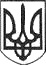 РЕШЕТИЛІВСЬКА МІСЬКА РАДАПОЛТАВСЬКОЇ ОБЛАСТІВИКОНАВЧИЙ КОМІТЕТРІШЕННЯ30 листопада  2020 року                                                                               № 215Про внесення змін до рішення виконавчого комітету  Решетилівської міської ради від 29.08.2019 року № 133 ,,Про уповноваження посадової особи на складання протоколів про адміністративні правопорушення та затвердження Інструкції з оформлення матеріалів про адміністративні правопорушення” 	Керуючись ст. 30 Закону України „Про місцеве самоврядування в Україні”, Законом України „Про благоустрій населених пунктів”, ст. 255 Кодексу України про адміністративні правопорушення та враховуючи    розпорядження міського голови від 20.10.2020 року № 204-к ,,Про звільнення  Пилявського В.М.”, виконавчий комітет Решетилівської міської радиВИРІШИВ:Внести зміни до рішення виконавчого комітету Решетилівської міської ради від 29.08.2019 року № 133 ,,Про уповноваження посадової особи на складання протоколів про адміністративні правопорушення та затвердження Інструкції з оформлення матеріалів про адміністративні правопорушення”,       а саме: пункт 1 рішення визнати таким, що втратив чинність. Секретар міської ради                                                                   О.А. Дядюнова 